110學年度畢業生學（碩、博）士服(租)借用須知1.欲借用畢業服之同學，請於所附借用名冊粗線框內以清晰字體填入學號及姓名，以利憑辦。2.110年11月22日起依本校行事曆規定之上班日時間以班為單位，先總務處出納組野聲樓一樓-YP116A室（進修部同學請至ES-200室總務組出納繳費。）繳交洗衣費後，持繳費收據，連同借用名冊洽總務處事務組承辦人辦理。
發放時間：110年11月29日至12月24日。  (承辦人：田嘉文 舒德樓5樓分機2866、進修部ES-200分機2249)。3.洗衣費(本費用為使用後之送洗費用，不是租借費或保證金)：
  學士服＄150 、 碩士服＄300 、 博士服＄500。4.畢業服借用期限至111年8月1日止，逾期歸還者每日應繳罰款20元，依實際日數累計至200元止。5.請於借用期限內依本校行事曆規定之上班日時間內至總務處事務組歸還（暑假上班時間為週一至週四，統一於舒德樓辦理）。6.歸還時間及地點如下(如有異動另公告之)：   　　 (1)畢業典禮當日：         111年6月18日自上午09:30時至下午15:30時止，地點於倬章樓一樓大廳。  (2)畢業典禮後：     a.依本校行事曆規定之上班日時間內：       (a)日間部於舒德樓5樓總務處辦理。       (b)進修部於下午15:30時至18:00時至進修部大樓(ES-200室)辦理。          b.暑假上班時間依照本校行事曆公告應為週一至週四上午9時至下午4時止，共休期間不辦理，歸還地點統一於舒德樓5樓總務處辦理。7.請勿於各件衣物粘黏異物及塗鴉，如有致無法洗淨或損壞、遺失等情事，依本校畢業生借用學（碩、博）士服辦法第六條之規定繳費賠償。(1)學士服：衣450元、帽150元、領巾150元，共計750元(2)碩士服：衣450元、帽150元、領巾400元，共計1000元(3)博士服：衣3,500元、帽500元、領巾2,400元，共計6,400元8.畢業服歸還手續未辦妥前，須領取畢業證書者請持保證說明(附件一)至總務處事務組依本校畢業生借用學（碩、博）士服辦法第七條之規定繳交保證金後辦理離校程序，歸還時原保證金無息退還，逾期歸還者仍酌收滯納金。(畢業典禮當日不受理續借及退費。)9.造冊名單人員視同已閱覽認可須知說明，如有異議請於造冊借用前提出。 110學年度（    系所   班）畢業生□學□碩□博士服借用名冊數量需求：S （身高155~）：      件          M（身高160~165公分）：      件        .  L（身高165~175公分）：      件  (代表領取人:             月  日)         XL（身高170~180公分）：      件        2XL（身高 180公分以上）：      件  總計套數：     套     金額合計：       元  (出納組承辦:             月  日)申請人：          聯絡電話：             申請日期：    年   月   日畢業服續借用歸還保證說明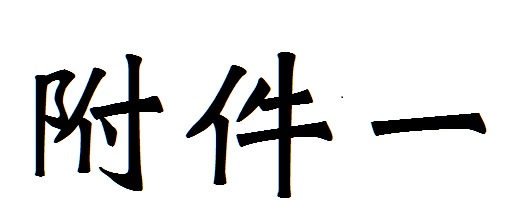     學生系級            、學號           、姓名              

（原因）因                                                  須提前辦理離校程序領取畢業證書，於民國_____年___月___日辦理離校程序欲續借用畢業套服，願遵守畢業生借用學(碩、博)士服辦法第五條規定時間期限於民國111年8月1日時效前歸還，以及畢業生借用學(碩、博)士服辦法第七條繳交等價保證金（歸還時無息退回，如逾期仍計滯納金一日新台幣20元），若有遺失、損壞願負畢業生借用學(碩、博)士服辦法第六條照價賠償。借用人連絡電話：                  事務組承辦人：                   年  月  日 已收取保證金          元整※(以下歸還時填)歸還日期    年   月   日      事務組承辦人：                 確認已歸還畢業服      事務組長：                同意退費      退款人：                確認收據已簽核可退費保證金          元整序號學　　號姓　名尺寸歸還日期歸還者簽名承辦人簽章備　註12345678910111213141516171819202122232425序號學　　號姓　名尺寸歸還日期歸還簽名承辦人簽章備　註26272829303132333435363738394041424344454647484950515253545556575859序號學　　號姓　名尺寸歸還日期歸還簽名承辦人簽章備　註6061626364656667686970717273747576777879808182838485868788899091929394